19.03.2020ОДБ.03 Иностранный языкГруппа ПКД19-1Преподаватель: Куцаева К.П./Полякова М.В.Срок сдачи: до 23.03.2020 (выполненные работы отправлять на электронную почту – kermen080985@mail.ru)Переписать правило в тетрадьВыполнить задания письменноТема: Условные предложения 1,2 и 3 типа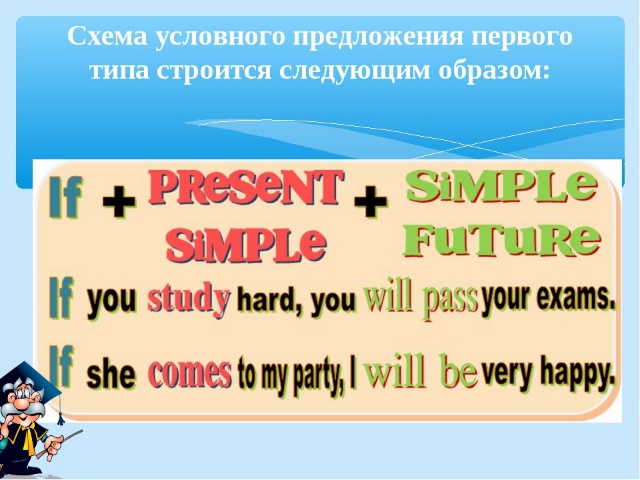 If you put the ice cubes into very hot water,they (crack).If he (win),he (get) 100,000 dollars;if he (come) in second,he (get) 50,ooo.If he (want) more money,he (have) to do more work.If you (not take) this book to the library tomorrow,you (have) to pay a fine.If you (like),I (get) you a job in this company.If the weather (be) good,we (go) to the country.I (tell) him the whole truth if I (know) it.If he (invite) me,I (go) to his party.If it (freeze) tonight,the roads (be) very slippery tomorrow.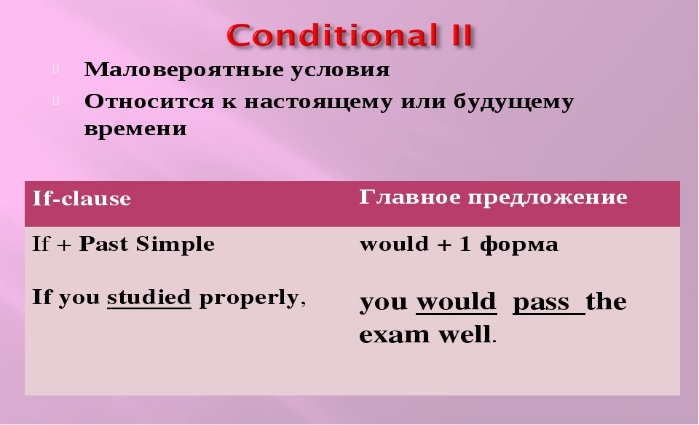 1. If I had a spare ticket,I … take you to the cinema.a) would b) will2. John suggested that I should … for another job.a) look b) have looked3. If she … you,she would be able to advise you.a) had been b) were4. We were afraid lest he should … too early.a) have come b) come5. She would buy a new fur coat if her husband … enough money.a) would give b) gave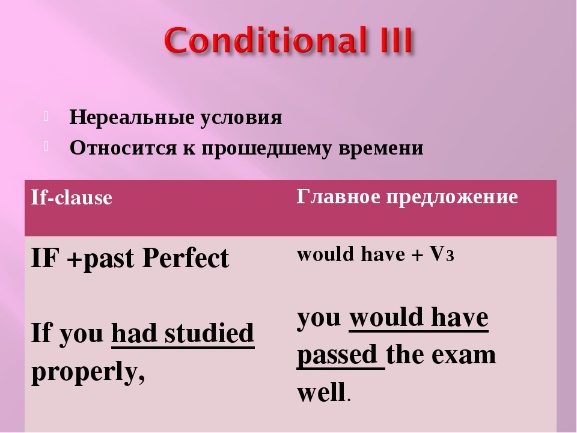   If there (be) any snow round there,we (go) skiing.If my friend (know) my address,he (find) my house.If I (receive) your letter,I (answer) it.If he (give up) smoking,he (look) better.If we ( invite) them,they (come) to our party.If I (know) they need me,I (come) at once.If we (learn) the truth,she (be) very angry.